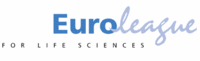   IP-BioSusHort 2014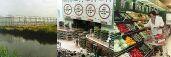 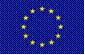 COURSE ANNOUNCEMENT IP-BioSusHort‘Potentials of using biodiversity for achieving a sustainable horticulture’May 12 - May 23, 2014, Prague, Czech RepublicIntroductionGlobal horticulture influences the biodiversity on our planet by manifold interferences in our natural environment. Horticultural production is blamed to have a negative impact on biodiversity, but horticulture also needs and even creates biodiversity.In this IP, students (MSc) will follow an educational program which enables them to gather essential knowledge and develop competences to analyze, understand, protect, increase and use biodiversity in the context of horticultural business.CourseApproximately 40 students from all over Europe learn how to handle complicated multidisciplinary problems related to biodiversity related to the horticultural business. A group of professors from several participating universities in Europe will give lectures about a broad range of topics related to the overall course topic. Students will intensively collaborate in international teams on case studies about specific problems in this field. Excursions to relevant horticultural sites near Prague are integrated parts of the IP. The course (6 ECTS) can be broken down into 3 parts: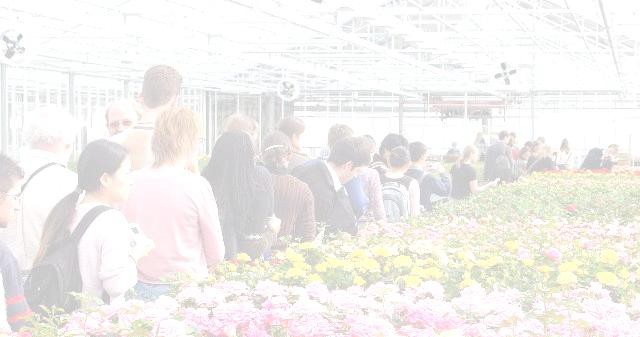 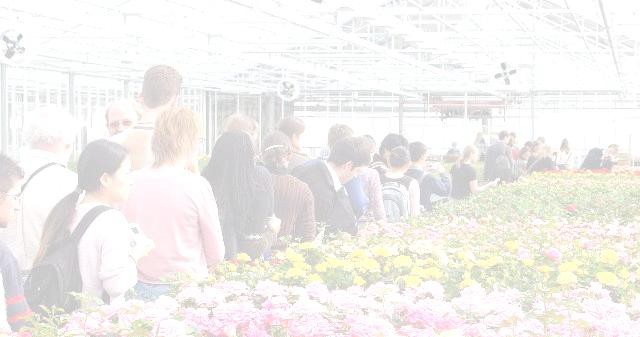 1.  Preparation period at home, before the start of the IP. This includes the preparation of a presentation, which will be given during the IP (1.5 ECTS; free to plan between March 31 to May 05, 2014; subject will be announced at the start of the preparation period; deadline product delivery: May 05)2.   Intensive Program at ‘Czech University of Life Sciences Prague’, Prague, Czech Republic (3 ECTS; May 12 - May 23, 2014)3.  Exam project (1.5 ECTS), which starts during the 2nd week of the IP in Prague and will be finalized at home, while working together using video-conferencing systems via the internet (dead-line approximately 5 weeks after the IP).Organizers and ParticipantsThe course is organized for students specializing in Horticulture who are in the final phase of their MSc (or study-program equivalent). There is a limited number of positions available, open only for students studying at one of the 11 partner universities (see list below). The partner universities will select the students. English will be the language of communication and examination. Good communication skills (English) are a pre-requisite. The EU only subsidizes travel and housing costs of students from the partners universities outside Czech Republic.How to Apply:1. Contact your local teacher  BEFORE 9.03.2013 godz. 24.00 (deadline!)
dr Monika Latkowska-KRO p.217,bud. 35, tel:59 322 64; monika_latkowska@sggw.pl2.  After approval of your participation by your local teacher register online(Information will be given by your local teacher)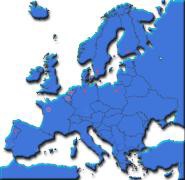 Partner Universities: Belgium (KU Leuven), Croatia (Uni Zagreb), Czech Republic (CULS Prague), Finland (UH Helsinki), France (ACO Angers), Germany (LUH Hannover), Italy (UniTo, Torino), The Netherlands (WU Wageningen), Poland (SGGW Warsaw), Portugal (UTAD Villa Real), Sweden (SLU Alnarp)IP-BioSusHort is coordinated by Leibniz Universität Hannover, Germany (info:  www.uni-hannover.de) and sponsored by the EU Socrates/Erasmus program.